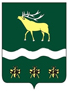 Российская Федерация Приморский крайЯковлевский муниципальный районМУНИЦИПАЛЬНЫЙ КОМИТЕТНОВОСЫСОЕВСКОГО СЕЛЬСКОГО ПОСЕЛЕНИЯ   РЕШЕНИЕ25  марта 2020  года                 с. Новосысоевка	                        № 199	«Об отчете  о деятельности  Главы Новосысоевского сельского поселения – главы администрации Новосысоевского сельскогопоселения в 2019 году»	Заслушав и обсудив отчет Главы Новосысоевского сельского поселения – Главы администрации Новосысоевского сельского поселения о  результатах своей деятельности в 2019  году, на основании пп.6.3 пункта 6 статьи 20, пункта 4 статьи 29 Устава,  муниципальный комитет Новосысоевского сельского поселенияРЕШИЛ:Отчет о деятельности  Главы Новосысоевского сельского поселения - Главы администрации Новосысоевского сельского поселения принять к сведению (прилагается).Деятельность Главы Новосысоевского сельского поселения - Главы администрации Новосысоевского сельского поселения в 2019 году признать удовлетворительной.Настоящее решение подлежит опубликованию в печатном общественно-информационном издании Новосысоевского сельского поселения «Новости поселения» и размещению на официальном сайте администрации Новосысоевского сельского поселения.Настоящее решение вступает в силу со дня его принятия. Приложение к решению муниципального комитета Новосысоевского сельского поселения от 25  марта  2020  года  №199    ОТЧЁТо деятельности Главы Новосысоевского сельского поселения – Главы администрации Новосысоевского сельского поселения  в 2019 годуУважаемые депутаты! В прошедшем 2019 году работа Главы поселения проводилась на основании Конституции РФ, 131-ФЗ «Об общих принципах организации местного самоуправления в Российской Федерации», Устава Новосысоевского сельского поселения, иных нормативно-правовых актов РФ. В прошедший период работа главы поселения проводилась в тесном взаимодействии с муниципальным комитетом поселения, Советом ветеранов, Женсоветом и другими общественными организациями и формированиями.В 2019 году количество поступивших обращений граждан составило 110, из них письменных -  87, устных (официальных) обращений – 23. Из них: - рассмотрено положительно - 105;- переданы в компетентные органы - 25; - даны разъяснения – 105.По тематике обращений:- Вопросы ЖКХ – 2 %- Вопросы, связанные с земельными и имущественными отношениями, с ведением подсобного хозяйства, взаимоотношениями с соседями – 44 %- Вопросы благоустройства поселения – 25 %- присвоение адреса  (ФИАС) -28%- Иные вопросы – 1%            В 2019 году  Администрацией поселения выдано      различных справок и выписок. Из них:- справки о составе семьи, с места жительства, иные справки  – 567;- справки о ЛПХ – 7;- выписки из похозяйственных книг, на  оформление земельных участков по «дачной амнистии» - 34;- выписки из похозяйственных книг для оформления кредитов в банках -4;- выписки из похозяйственных книг для участия в городской Ярмарке г.Владивостока  – 11.- выписки из похозйственных книг по собственникам жилых помещений (по запросам) – 50.              Выдано 39 копий поквартирных карточек.В Администрацию поступило 908 входящих документов ( на 13 % больше 2018 года). Зарегистрировано письменных исходящих документов - 470. Электронный документооборот составляет  более 50 %.Оформлено:                     1) Распоряжений по л/с – 26, по основной деятельности – 48;                   2) Постановлений Главы  администрации – 71, из них по присвоению адреса – 30 ;                   3) Доверенностей администрации – 4.           На протяжении всего 2019 года проводилась работа с  МП УФМС России по Приморскому краю в Яковлевском муниципальном районе:- по выдаче копий карточек ф.9,10  гражданам поселения, прием карточек  ф. 9 от УФМС России в Яковлевском МР в поселение, разноска сведений о прибывших - убывших гражданах в похозяйственные книги и поквартирные карточки ф.10.Поведена работа по составлению списков и выдаче Новогодних Губернаторских подарков для неорганизованных детей поселения. Направлено 20 приглашений получателям подарков.Продолжилась работа по инвентаризации и сверке и внесению данных в Федеральной информационной  адресной системе ФИАС (совместно с МИФНС № 4 по Приморскому краю).В 2019 году население поселения составило всего – 5463  чел.( население уменьшилось).Родилось  - 41 чел. (по данным администрации поселения)Умерло – 40 чел.  О ХОДЕ РЕАЛИЗАЦИИ ФЕДЕРАЛЬНОГО ЗАКОНА ОТ  6 ОКТЯБРЯ 2003 ГОДА № 131-ФЗ «ОБ ОБЩИХ ПРИНЦИПАХ ОРГАНИЗАЦИИ МЕСТНОГО САМОУПРАВЛЕНИЯ В РОССИЙСКОЙ ФЕДЕРАЦИИ» ЗА 2019 ГОД -культура- В 2019 году проводились культурные мероприятия:  «Солдатская песня», « 8 марта», «День защитника Отечества», «Масленица», «День защиты детей», «День пожилого человека», «День матери», празднование 74-годовщины Победы в Великой отечественной войне, празднование - День села, День молодежи, Новогодние утренники. Также ежегодно проходят митинги скорби и памяти, конкурсы: «Украсим елку в сквере», «Новогодняя игрушка», конкурс рисунков. Принимали участие в Районных мероприятиях: День района, фестиваль «Лотос», спартакиада.  Работали пришкольные лагеря (площадки).  Вокальная группа «Селяне» принимала активное участие в районных и краевых конкурсах., во всех мероприятиях нашего  сельского поселенияПри  МКУКС «КДЦ»  работало 11 кружков, в которых принимало участие 270 человек. Проведена декада инвалидов, представители Женсовета села выезжали на дом к жителям с ограниченными возможностями, постоянно поздравляют юбиляров поселения, совместно с администрацией поселения, заслуженным юбилярам вручают памятные подарки и адреса, не забывают солдат-призывников поселения.Проведены подготовительные процедуры (сметы, госэкспертиза, аукцион) по ремонту кровли здания МКУКС КДЦ, завершены строительные работы  по замене кровли КДЦ в рамках  Программы «Развитие культуры в Новосысоевском сельском  поселении до 2027 года» согласно утвержденной смете расходов.Оставшиеся средства направлены на расходы в области:- общегосударственные расходы, национальная оборона, жилищно-коммунальное хозяйство, благоустройство. В рамках Программ «Формирование современной городской среды», «1000 дворов»,  администрацией поселения проведены подготовительные процедуры (сметы, госэкспертиза, аукцион) по установке ограждения территории МКУКС КДЦ, установке детской площадки с твердым покрытием. Все работы проведены согласно договорам и установленной смете расходов. Софинансирование Программы составило 1% из бюджета поселения.- физическая культура и спорт. Проводились ежегодные турниры по хоккею с шайбой среди школьников и взрослых, ежегодные турниры по настольному теннису и шахматам. Организовывались выезды спортсменов поселения на межрайонные, краевые турниры.Необходимо отметить, что в организации турниров серьезную помощь оказывали директор средней школы № 1 Анашкина Н.С.., тренеры – Портнягин Е.С., Моор Р.Б., Черненко В.Я.  и другие.- Пенсионное обеспечение – Выплачиваются пенсии за выслугу лет муниципальным служащим администрации поселения с индексацией в соответствии с законодательством. Выполнены все обязательства перед работниками администрации, учреждения  МКУКС КДЦ поселения по выплате заработной платы.2. В вопросах владения, пользования и распоряжением имуществом, находящимся в муниципальной собственности поселения, земельных отношений работа была направлена на рациональное использование земель в поселении. Рассмотрено 4 заявлений граждан по вопросам земельных отношений, передано в аренду земельных участков – 1, (администрация поселения не распоряжается землей в соответствии с законодательством РФ, эти полномочия исполняет районная администрация с 2017 г.). Зарегистрировано 12 выездов главного специалиста администрации по заявлениям граждан, по результатам 4 материала направлено в административную комиссию для разбирательства по существу и наказанию виновных за нарушение законодательства – наложение штрафа. 3. По вопросам организации в границах поселения электро-, тепло-, газо-, и водоснабжения, снабжения населения топливом.Реализация газа производилась по цене установленной Постановлением Губернатора ПК. Поставки газа населению осуществляет «Арсеньевмежрайгаз» согласно графика.Услуги теплоснабжения и водоснабжения оказывали АО ННК- «Приморнефтепродукт» ,  АО ГУ ЖКХ «Уссурийский»,ООО «Мастер».В отчетном году Администрация поселения проводила постоянную разъяснительную работу по профилактике терроризма и экстремизма. Все культурно-массовые мероприятия проводятся только, при официальном уведомлении органов МВД и ФСБ, в присутствии сотрудников соответствующих служб.Гл.специалист администрации принимал участие в выездном семинаре по противодействию коррупции по приглашению Совета муниципальных образований в г.Уссурийск ПК.5. В вопросах обеспечения мер пожарной безопасности, в 2019 году, Администрацией поселения проводилась постоянная профилактическая работа. В том числе: выкос травы, весной и осенью издавались постановления Главы поселения и утверждались соответствующие мероприятия по пожарной безопасности. Направлены и освоены средства на расчистку минерализованной полосы, техобслуживание пожарной сигнализации ПКО «ВДПО», содержание пожарных водоемов (резервуаров).6. Организация благоустройства и озеленения территории поселения.Администрация поселения  осуществляет контроль за обеспечением санитарного содержания, благоустройства поселения, создания комфортных, безопасных условий проживания граждан и поддержания необходимого уровня санитарно-экологического благополучия на территории Новосысоевского сельского поселения. Основным направлением в этой работе является улучшение качества жизни жителей поселения, для чего Муниципальный комитет, Администрация и Глава поселения изыскивают материальные ресурсы и в рамках своих полномочий  проводят необходимую практическую работу.В 2019 году был организован выкос травы в местах общего пользования, в парке ДОСа (МКУКС «КДЦ»), парке села. Высажено более 50 саженцев деревьев. При этом проводилась санитарная и противопожарная рубка старых деревьев и кустарников.7. В соответствии с действующим законодательством на основании заключенного соглашения, Администрация поселения осуществляет полномочия по первичному воинскому учету. Работа ВУС в 2019 году состояла из следующих задач:- поставлено на воинский учет – 31 чел;- снято с воинского учета – 122 чел. (из них по возрасту – 37);- выдано мобилизационных предписаний – 5- вручено повесток призывникам – 56;- проведено сверок с предприятиями и организациями поселения – 19;- проведено проверок состояния ВУ в организациях – 6- проведена сверка документов ВУС с документами ВК (872 карточки);- отработано и сверено 130 боевых повесток, 5 нарядов на поставку техники;- предписано 662 карточки на ГПЗ, заведено 32 карточек на призывников;- разработаны документы для ШО и ПОМ.8. Информация о деятельности Муниципального комитета поселения.В 2019 году  - состоялось 10 заседаний муниципального комитетаУстановленное число депутатов - 101. Принято решений – 46, из них  - 35  нормативно-правовые акты2. Разработана и утверждена Муниципальным комитетом поселения   Программа приватизации имущества , а также  утвержден представленный Прокуратурой района в порядке законотворческой инициативы «Порядок получения муниципальными служащими органов местного самоуправления Новосысоевского  сельского поселения разрешения представителя нанимателя (работодателя) на участие на безвозмездной основе в управлении некоммерческой организацией»3. Осуществлен внешний муниципальный финансовый контроль по  проверке исполнения Бюджета поселения за 2019 год контрольно-счетной палатой Яковлевского муниципального района на основании решения МК от 19.09.2019 № 163-НПА. 4. Рассмотрено представлений прокурора-11, протестов- 2, исполнено 16 требований, получено и рассмотрено 7 информационных писем.5. Экспертные заключения Правового департамента Приморского края на решения муниципального комитета и постановления администрации (привести в соответствие с действующим законодательством) – 3 (все решения и постановления приведены в соответствие, опубликованы); Информация Минюста РФ по Приморскому краю -4, принята к сведению6. Выпущено газет – 11 с опубликованием всех нормативно-правовых актов, распространяются бесплатно;7. Проведено: Публичных слушаний –5, из них  2 по внесению изменений и дополнений в устав  Новосысоевского сельского поселения, сходов (собраний) граждан 2.                                                                                                                                                                                                                                                                                                                                                                                                                                                                                                                                                                                                                                                                                                                                                                                                                                                                                                                                                                                                                                                                                                                                                                                                                                                                                                                                                                                                                                                                                                                                                                                                                                                                                                                                                                                                                                                                                                                                                                                                                                                                                                                                                                                                                                                                                                                                                                                                                                                                                                                                                                                                                                                                                                                                                                                                                                                                                                                                                                                                                                                                                                                                                                                                                                                                                                                                                                                                                                                                                                                                                                                                                                                                                                                                                                                                                                                                                                                                                                                                                                                                                                                                                                                                                                                                                                                                                                                                                                                                                                                                                                                                                                                                                                                                                                                                                                                                                                                                                                                                                                                                                                                                                                                                                                                                                                                                                                                                                                                                                                                                                                                                                                                                                                                                                                                                                                                                                                                                                                                                                                                                                                                                                                                                                                                                                                                     8. Приведен в соответствие с действующим законодательством Устав НСП. 9. Разработан, обсужден и принят бюджет поселения на 2020 год и плановый период 2021-2022 гг.10. Жалоб от граждан  не зарегистрировано.  Но, тем не менее, Глава и Администрация Новосысоевского поселения приложили и прилагают все усилия для исполнения наших полномочий и решения всех жизненно важных задач, которые ставят перед нами жизнь и наши избиратели.ГлаваА.В. ЛУТЧЕНКО Новосысоевского сельского поселенияподписьрасшифровка подписи